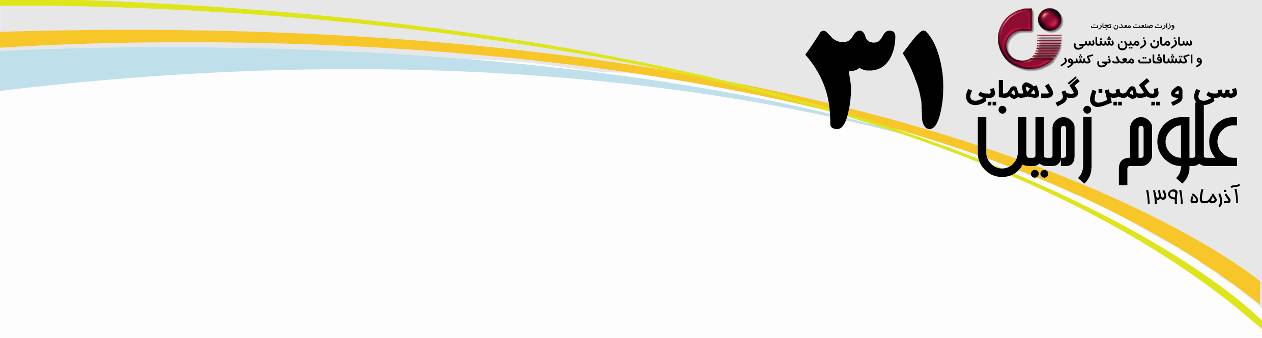 بررسی مقایسه ای پارامترهای زمین شناسی مهندسی  (مطالعه موردی، ساختگاه تصفیه خانه التیمور مشهد)◊◊◊◊◊◊◊سعید محمدیدانشچوی کارشناسی ارشد زمین شناسی مهندسی دانشگاه فردوسی مشهد*غلامرضا لشکری پوراستاد گروه زمین شناسی دانشگاه فردوسی مشهدروح اله محمدولی سامانیمعاون اجرايي ارشد كارگاه، گروه سد، آب وفاضلاب، شركت كيسون*mohammadi@stu-mail.um.ac.ir  ◊◊◊◊◊◊◊چكيده :پروژه تصفیه خانه فاضلاب شماره 4 التیمور، یکی از طرحهای عمرانی کشور است که به منظور تصفیه فاضلاب شهری مناطق شرقی شهر مشهد، در حال احداث است. به منظور ارزیابی مقدماتی از شرایط زیر سطحی و مخاطرات احتمالی محل اجرای فاز اول این پروژه، اقدام به حفر 16 گمانه اکتشافی گردید. بر مبنای نتایج حاصل از حفاری ها، مطالعات سطح الارضی و آزمایشات میدانی و آزمایشگاهی، خصوصیات ژئوتکنیکی و زمین شناسی مهندسی محل ساختگاه این پروژه مورد بررسی قرار گرفت.در این مقاله به منظور شناخت بهتر و ایجاد درک صحیحتری از خاک های منطقه، اقدام به مقایسه برخی پارامترهای زمین شناسی مهندسی با یکدیگر شده است. نتایج حاصل بیانگر این امر است که رسوبات محل اجرای طرح، عمدتا ریز دانه با مقاومت برشی بالا و دارای نفوذپذیری پائین هستند. همچنین می توان دریافت که با افزایش عمق، حد و شاخص خمیری و عدد SPT افزایش و نفوذپذیری کاهش میابد.كليد واژه ها: ژئوتکنیک، زمین شناسی مهندسی، نفوذپذیری، حدود روانی، عدد SPT